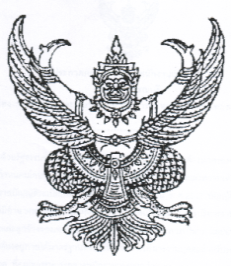 ประกาศองค์การบริหารส่วนตำบลช้างกลางเรื่อง  การกำหนดจำนวนครั้งของการลาและการมาทำงานสายของพนักงานส่วนตำบล ลูกจ้างประจำ และพนักงานจ้าง……………………………………..………….		ตาม  ประกาศคณะกรรมการพนักงานส่วนตำบลจังหวัดนครศรีธรรมราช  เรื่องหลักเกณฑ์และเงื่อนไขเกี่ยวกับการบริหารงานองค์การบริหารส่วนตำบล  หมวด 10 เรื่องการเลื่อนขั้นเงินเดือน  ข้อ  207  ลงวันที่ 9 ธันวาคม 2545  กำหนดให้พนักงานส่วนตำบลซึ่งจะได้รับการพิจารณาการเลื่อนขั้นเงินเดือนครึ่งขั้นในแต่ละครั้งต้องอยู่ในหลักเกณฑ์ที่กำหนด รวมถึงการมาปฏิบัติราชการ ต้องไม่ลาหรือมาทำงานสายเกินจำนวนครั้งที่นายกองค์การบริหารส่วนตำบล หรือผู้ที่ได้รับมอบหมายกำหนดเป็นหนังสือไว้  แล้วแต่กรณี นั้น		องค์การบริหารส่วนตำบลช้างกลางเป็นอบต.ขนาดใหญ่ เจ้าหน้าที่แต่ละตำแหน่งมีภารกิจหน้าที่แตกต่างกันไปตามมาตรฐานกำหนดตำแหน่ง ซึ่งแต่ละตำแหน่งมีลักษณะงานที่เฉพาะตัว มีหน้าที่รับผิดชอบงานแต่ละงานไม่เหมือนกัน มีความชำนาญงานในหน้าที่แตกต่างกัน บางตำแหน่งมีหน้าที่หรือภารกิจหลักที่ต้องประจำในสำนักงาน  แต่บางตำแหน่งต้องลงไปปฏิบัติหน้าที่หรือให้บริการประชาชนในพื้นที่ ในบางครั้งอาจมีหน้าที่หรือภารกิจเร่งด่วนที่ต้องดำเนินการ ซึ่งในเขตพื้นที่รับผิดชอบขององค์การบริหารส่วนตำบลช้างกลาง อำเภอช้างกลาง จังหวัดนครศรีธรรมราช  ประกอบด้วยหมู่ที่  1 ถึงหมู่ที่ 17  ตั้งอยู่ห่างจากตัวอำเภอช้างกลาง ประมาณ 10 กิโลเมตร และห่างจากตัวอำเภอเมืองนครศรีธรรมราช ประมาณ 45 กิโลเมตร  ในบางฤดูกาล โดยเฉพาะฤดูฝน (ช่วงเดือนกันยายน – พฤศจิกายน) เมื่อมีฝนตกหนักหรือลมพัดแรง อาจทำให้บางพื้นที่ในแต่ละหมู่บ้านประสบปัญหาอุทกภัยหรือ วาตภัย หรือประสบปัญหาภัยแล้งในบางฤดูกาล   ในส่วนของพนักงานส่วนตำบลและพนักงานจ้าง  จึงต้องเตรียมพร้อมในการรับมือกับสถานการณ์ที่อาจเกิดขึ้นได้ตลอดทั้งปี   ดังนั้นในมาปฏิบัติราชการและการลาต่างๆของพนักงานส่วนตำบลและพนักงานจ้างของพนักงานองค์การบริหารส่วนตำบลช้างกลาง   ขอให้พิจารณาถึงความจำเป็นของเวลาในการมาปฏิบัติราชการและเหตุแห่งการลาทุกครั้ง  ทั้งนี้ขอให้คำนึงถึงการให้บริการประชาชนในพื้นที่เป็นสำคัญ 		อาศัยอำนาจตามความใน 15 ประกอบกับมาตรา 23 แห่งพระราชบัญญัติระเบียบบริหารงานบุคคลส่วนท้องถิ่น พ.ศ. 2542, ประกาศคณะกรรมการพนักงานส่วนตำบลจังหวัดนครศรีธรรมราช ข้อ  207  เรื่อง หลักเกณฑ์และเงื่อนไขเกี่ยวกับการบริหารงานบุคคลขององค์การบริหารส่วนตำบล  ลงวันที่ 9 ธันวาคม 2545 (และแก้ไขเพิ่มเติมถึงปัจจุบัน) และประกาศคณะกรรมการพนักงานส่วนตำบลจังหวัดนครศรีธรรมราช เรื่อง หลักเกณฑณ์เกี่ยวกับพนักงานจ้าง ลงวันที่ 26 กรกฎาคม 2557 (และแก้ไขเพิ่มเติมถึงปัจจุบัน)  องค์การบริหารส่วนตำบลช้างกลาง  จึงกำหนดจำนวนครั้งของการลาและการมาทำงานสายของพนักงานส่วนตำบลลูกจ้างประจำ และพนักงานจ้างดัง ต่อไปนี้/ข้อ 1...2		ข้อ 1.  ประกาศนี้ให้ใช้บังคับตั้งแต่ปีงบประมาณ 2561 เป็นต้นไป		ข้อ 2.  พนักงานส่วนตำบล  ลูกจ้างประจำ  และพนักงานจ้าง ในครึ่งปีที่แล้วมาจะต้องไม่ลาหรือมาทำงานสายเกินจำนวนหรือครั้งดังนี้ 2.1  ลาพักผ่อนไม่เกินสิทธิ์ตามที่หลักเกณฑ์ หรือระเบียบกำหนด2.2  ลาป่วยไม่เกินสิทธิ์ตามที่หลักเกณฑ์ หรือระเบียบกำหนด  ลากิจไม่เกินสิทธิ์ตามที่หลักเกณฑ์ หรือระเบียบกำหนด  มาทำงานสาย (กรณีให้เลื่อน/เพิ่มครึ่งขั้น สายไม่เกิน 10 ครั้ง)                   (กรณีให้เลื่อน/เพิ่มหนึ่งขั้น สายไม่เกิน   5 ครั้ง)    ไม่มีการลาใดๆ ในสัปดาห์สุดท้ายของรอบการประเมินนั้นๆ (หากลาป่วยต้องมี     ใบรับรองแพทย์ประกอบการลาตามระเบียบกำหนด)		ข้อ 3. กรณีพนักงานส่วนตำบล ลูกจ้างประจำ และพนักงานจ้าง ผู้ใดที่ลาหรือมาทำงานสายเกินจำนวนวันหรือครั้งที่กำหนดตาม ข้อ 2. แต่ผู้บังคับบัญชาพิจารณาเห็นว่า มีเหตุผลอันควรในเหตุแห่งการลาและการมาปฏบัติงานของพนักงานส่วนตำบล ลูกจ้างประจำและพนักงานจ้างผู้นั้น ให้ผู้บังคับบัญชาเสนอชี้แจงเหตุผลที่สมควรได้รับการพิจารณาเลื่อนขั้นเงินเดือนหรือการประเมินผลการปฏิบัติงาน ให้พนักงานส่วนตำบล ลูกจ้างประจำและพนักงานจ้าง ได้เป็นการเฉพาะราย 		ข้อ 4. องค์การบริหารส่วนตำบลช้างกลางจะนำผลการประเมินประสิทธิภาพและประสิทธิผลการปฏิบัติงานมาเป็นหลักในการพิจารณาเลื่อนขั้นเงินเดือน เลื่อนค่าตอบแทน การได้รับค่าตอบแทนพิเศษ และการต่อสัญญาจ้างของพนักงานส่วนตำบล ลูกจ้างประจำ และพนักงานจ้าง  โดยพิจารณาประกอบกับข้อมูลการลา พฤติกรรมการมาทำงาน การรักษาวินัย การปฏิบัติตนเหมาะกับการเป็นพนักงานขององค์การบริหารส่วนตำบลช้างกลาง และข้อควรพิจารณาอื่นๆ จึงประกาศให้ทราบโดยทั่วกัน ประกาศ  ณ  วันที่   10   เดือนกันยายน   พ.ศ. 2560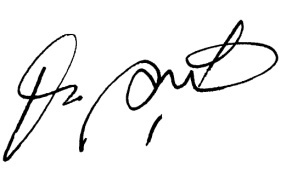             (นายจารึก  รัตนบุรี)            นายกองค์การบริหารส่วนตำบลช้างกลาง